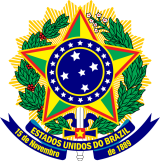 MINISTÉRIO DA EDUCAÇÃOINSTITUTO FEDERAL DO ESPÍRITO SANTO CAMPUS PIÚMARua Augusto Costa de Oliveira, 660 – Praia Doce – 29285-000 – Piúma – ES 28 3520-0600ANEXO IIREQUERIMENTO DE MATRÍCULA (Preencher todos os campos sem abreviaturas)Ilmo. Sr. Coordenador de Registros Acadêmicos do Campus Piúma – Ifes Eu,...........................................................................................................................................................................Nascido(a) em: ............ /.............../ ................… CPF ………………………………………………........................................... Natural de .................................................................................................. Estado ...................……........... filho(a) de ………………………………………………………………………………………….................................................................e ………………………………………………………………………………………………………… Cor: branca( ) preta( ) parda( ) amarela( ) indígena( ) Sexo: F (   ) M (   )Residente à ......................................................................…................... nº ........……... Apto............. Bairro.....................................…........................................................................CEP...........................................…..Cidade.................................................. Estado....................................................................... Telefone: (.......) ............................……......../ Celular: (.......) .............................................................. E-mail (legível): ...........................….............................................................................……………..Venho requerer a minha matrícula no curso de Complementação Pedagógica – modalidade a distância - com habilitação em …...........................…………………………………... no polo de apoio presencial de: ………………………………………………………. - ES, em .......... de .............................. de 20XX. ...............................................................................................................Assinatura do(a) aluno(a)Pré-Matriculado por: ........................................................................................................................... Funcionário(a) do polo responsável pela pré-matrícula-------------------------------------------------------------------------------------------------------------------------------------------------COMPROVANTE DE PRÉ-MATRÍCULANome do(a) aluno(a): .................................................................................................................… Matriculado(a) no Curso Complementação Pedagógica – modalidade de ensino a distância.Período letivo: 2021/1Polo: ................................................................................................. Data da matrícula: ........../................/.................... Atendido(a) por: .........................................................................................................................................… (Funcionário(a) do polo responsável pela pré-matrícula)